 На основу чл. 11. и 23. став 4. Покрајинске скупштинске одлуке о буџету АП Војводине за 2024. годину („Службени лист АПВ“, брoj 45/2023), у вези са Покрајинском скупштинском одлуком о програму заштите, уређења и коришћења пољопривредног земљишта на територији Аутономне покрајине Војводине у 2024. години, („Службени лист АПВ“, број 45/2023) и члана 17. Правилникa о спровођења конкурса које расписује Покрајински секретаријат за пољопривреду, водопривреду и шумарство („Службени лист АПВ“, број 8/2023), Покрајински секретаријат за пољопривреду, водопривреду и шумарство (у даљем тексту: Покрајински секретаријат) расписујеК О Н К У Р СЗА ДОДЕЛУ СРЕДСТАВА ЗА ФИНАНСИРАЊЕ ИНТЕНЗИВИРАЊА КОРИШЋЕЊА ПОЉОПРИВРЕДНОГ ЗЕМЉИШТА КОЈИМ РАСПОЛАЖУ ВИСОКО ОБРАЗОВНЕ УСТАНОВЕ, СРЕДЊЕ ПОЉОПРИВРЕДНЕ ШКОЛЕ И ОСТАЛЕ СРЕДЊЕ ШКОЛЕ КОЈЕ ОБРАЗУЈУ УЧЕНИКЕ ПОЉОПРИВРЕДНЕ СТРУКЕ ‒ ПУТЕМ НАБАВКЕ ОПРЕМЕЦИЉ И ПРЕДМЕТ КОНКУРСАЦиљ овог конкурса јесте унапређење образовања студената и ученика кроз практичну наставу коришћењем савремене пољопривредне опреме и механизације.Предмет конкурса јесте додела бесповратних средстава за финансирање набавке опреме и механизације ради интензивирања коришћења пољопривредног земљишта, високо образовним установама, средњим пољопривредним школама и осталим средњим школама које образују ученике пољопривредне струке. ВИСИНА БЕСПОВРАТНИХ СРЕДСТАВАЗа реализацију Конкурса предвиђено је укупно 32.000.000,00 динара.Максималан износ бесповратних средстава не може бити већи од 4.000.000,00 динара.Бесповратна средства за подршку инвестиција по конкурсу утврђују се у износу до 100% укупно прихватљивих трошкова.НАМЕНА СРЕДСТАВАБесповратна средства која се додељују по конкурсу намењена су за:Набавку машина за примарну обраду земљишта (погонске и прикључне машине)Набавку машина за допунску обраду земљиштаНабавку машина за ђубрење земљиштаНабавку машина, опреме и уређаја за сетву, садњу и мулчирање (са фолијом)Набавку машина за заштиту биљаНабавку машина и адаптера за убирање односно скидање усеваНабавку машина за транспортНабавка остале опреме (ГПС навигација и др.)Набавку машине и опреме за наводњавање усеваПодизање и опремање пластеника за производњу поврћа, воћа, цвећа и расадничку производњуПодизање, набавку и опремање система противградне заштите у воћњацима и вишегодишњим засадимаПодизање/набавка жичаних ограда око вишегодишњих засадаНабавку опреме-линија за чишћење и прање производаНабавку опреме-линија за бербу, сортирање и калибрирање производаНабавку опреме-линија за паковање и обележавање производаНабавку опреме за орезивање, дробљење, сечење и уклањање остатака након резидбе воћних врстаНабавку опреме  - механизације за заштиту од мразаНабавку машина и опреме за анализу земљиштаНабавку опреме за производњу вина Набаву опреме за производњу ракијеНабавку машина и опреме за руковање и транспорт чврстог, полутечног и течног стајњака; Набавку машине и опреме за припрему сточне хране, за храњење и напајање животиња;Опремање објеката за гајење крмача и производњу прасади за товПодносилац пријаве може поднети само једну пријаву по конкурсу.КОРИСНИЦИ Право на подстицаје остварују високо образовне установе, средње пољопривредне школе и остале средње школе које образују ученике пољопривредне струке са седиштем у АП Војводини а којима је оснивач јединица локалне самоуправе или АП Војводина и које су уписане у Регистар пољопривредних газдинстава и налазе се у активном статусу.ВРЕМЕНСКИ ОКВИРКонкурс је отворен до 15.03.2024. године.ПОТРЕБНА ДОКУМЕНТАЦИЈАПотребна документација:читко попуњен образац пријаве, са обавезним потписом и печатом подносиоца; фотокопија личне карте или очитана чипована лична карта овлашћеног лица;оверени Изводи из Регистра пољопривредних газдинстава (подаци о пољопривредном газдинству, структура биљне производње, подаци о животињама, не старији од 30 дана);фотокопије уписа у регистар привредног суда;извод из Агенције за привредне регистре, са пореским идентификационим бројем;спецификација опреме која треба да садржи основне карактеристике опреме, врсту, количину и процењену вредност на основу информативних понуда прикупљених од потенцијалних понуђача (уз спецификацију достављају се и наведене информативне понуде);извод из катастра непокретности с подацима о власништву за све катастарске парцеле и објекте које су предмет пријаве (не старији од 30 дана); оверена фотокопија уговора о закупу пољопривредног земљишта на коме се поставља опрема која је предмет овог конкурса (уколико је земљиште узето у закуп);доказ о измиреним пореским обавезама које су доспеле до 31.12.2023. године за подносиоца пријаве издато од стране надлежног органа јединице локалне самоуправе; доказ о измиреним доспелим обавезама за закуп пољопривредног земљишта у државној својини (уговор, потврда надлежног органа, или фотокопија уговора са Министарством пољопривреде, шумарства и водопривреде и доказ o извршеном плаћању);изјава 1. подносиоца пријаве који својим потписом потврђује под материјалном и кривичном одговорношћу истинитост и тачност података и даје сагласност за коришћење датих података током процеса провере, плаћања и трајања утврђених обавеза;потврда о упису у Виноградарски и Винарски регистар (само за инвестиције у набавку опреме за производњу вина) потврда о упису у Регистар произвођача јаких алкохолних пића у складу са законом који се уређују јака алкохолна пића (само за инвестиције у набавку опреме за производњу ракије).Уколико подносилац пријаве не достави потребну документацију наведену под тачком 8. Покрајински секретаријат по службеној дужности од надлежних органа прибавља податке о чињеницама о којима се води службена евиденција у складу са законом који уређује општи управни поступак.Уколико се опрема набавља из иностранства, подносилац пријаве обавезан је да достави документа преведена на српски језик, од стране овлашћеног судског тумача. Уколико је предрачун исказан у страној валути, неопходно је у обрасцу пријаве унети вредност опреме у динарској противвредности, обрачунатој по средњем курсу НБС, на дан издавања предрачуна.Комисија задржава право да поред наведених затражи и друга документа.Поступак доношења одлуке је у складу с Пословником.НАЧИН ДОСТАВЉАЊА ПРИЈАВАПријава на конкурс врши се електронским путем преко дигиталне платформе АгроСенс АПВ. Апликација као и упутство за коришћење могу се преузети с веб-странице:  www.psp.vojvodina.gov.rsИнтернет адреса са којег орган упућује странци електронска документа је: marinela.zagorac@vojvodina.gov.rs.КОНТАКТ Додатне информације можете добити путем броја телефона 021/487-4430 од 13 до 15 часова. ПРЕУЗИМАЊЕ ДОКУМЕНТАЦИЈЕ У ЕЛЕКТРОНСКОЈ ФОРМИТекст конкурса, Правилник, образац пријаве, изјава, захтев за исплату, извештај о наменском утрошку средстава и Упуство о начину подношења електронске пријаве и електронском општењу између органа, могу се преузети са интернет адресе: www.psp.vojvodina.gov.rs.Покрајински секретарВладимир Галић     Драгица Илић, председник      Петар Самоловац, члан                      Младен Петреш, заменик председникаНемања Деспотов, чланМаринела Загорац, члан 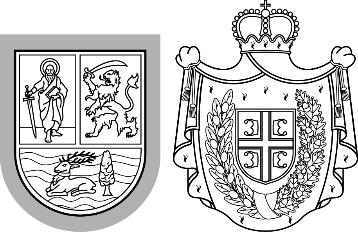 Република СрбијаАутономна покрајина ВојводинаПокрајински секретаријат запољопривреду, водопривреду и шумарствоБулевар Михајла Пупина 16, 21000 Нови СадТ: +381 21 487 44 11; 456 721 F: +381 21 456 040  psp@vojvodina.gov.rsРепублика СрбијаАутономна покрајина ВојводинаПокрајински секретаријат запољопривреду, водопривреду и шумарствоБулевар Михајла Пупина 16, 21000 Нови СадТ: +381 21 487 44 11; 456 721 F: +381 21 456 040  psp@vojvodina.gov.rs              БРОЈ:  000716533 2024 09419 001 000 000 001              БРОЈ:  000716533 2024 09419 001 000 000 001                          ДАТУМ:23.02.2024. године